Rotary offers prestigious international scholarships of $30,000 for graduate students pursuing careers in fields that support: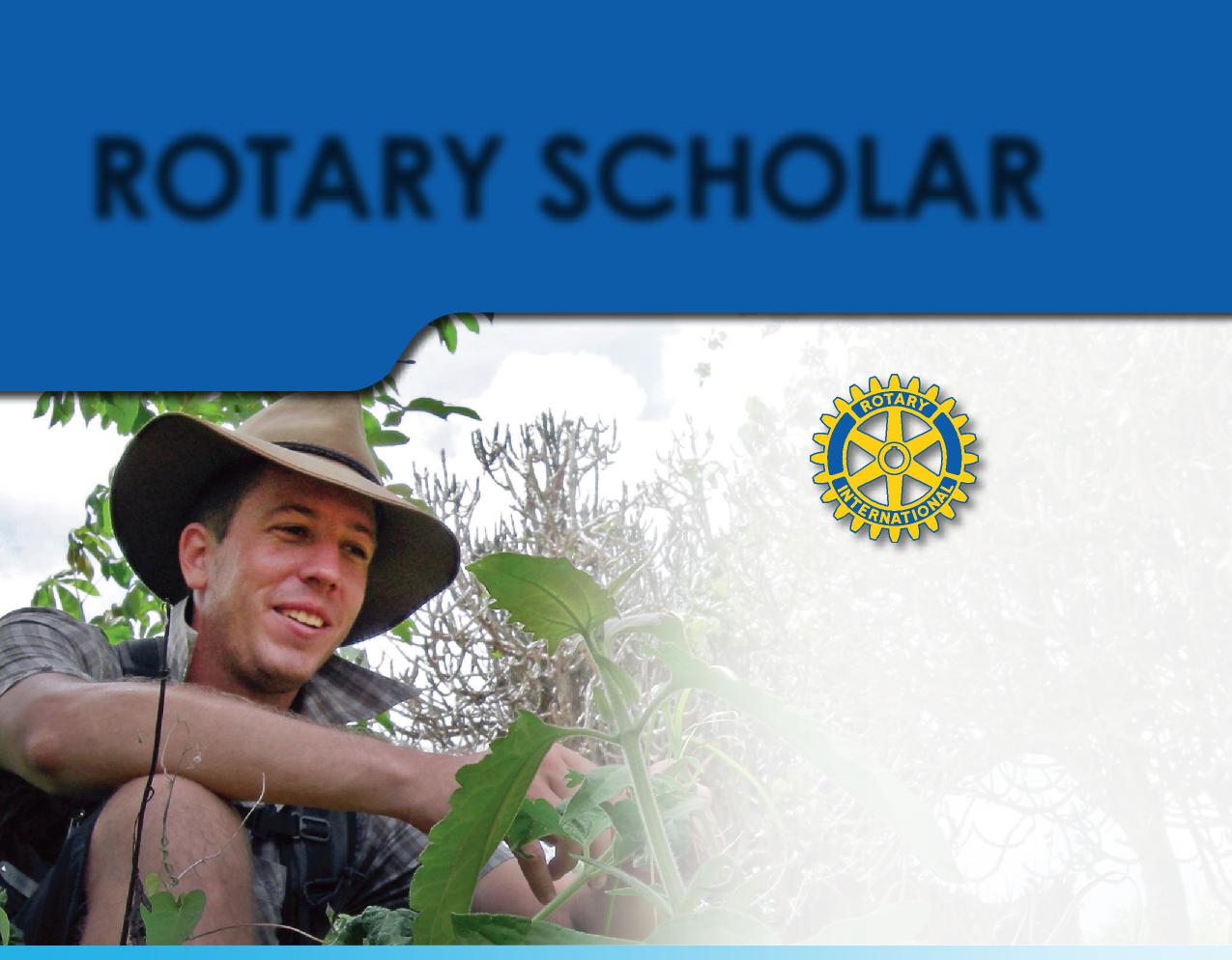 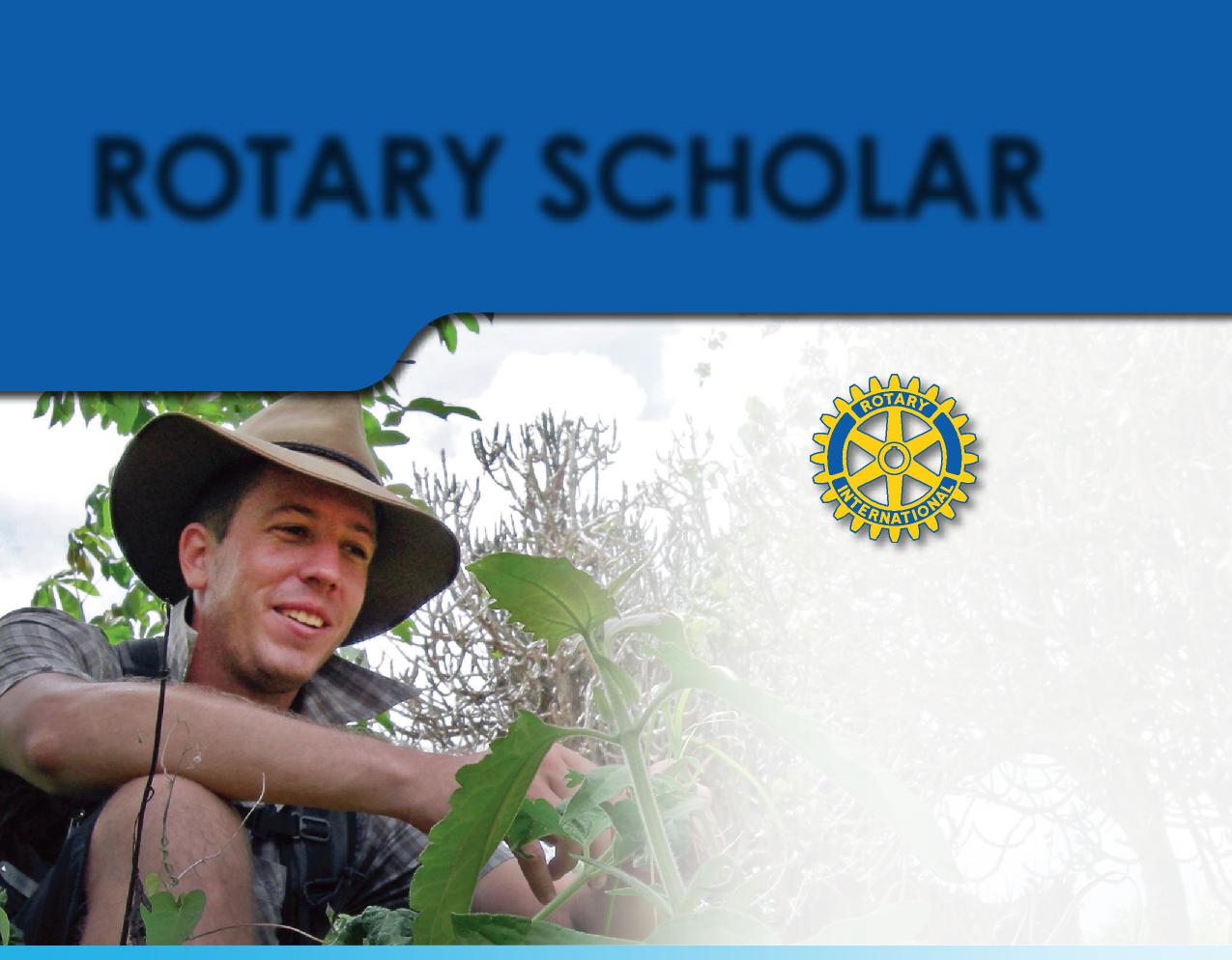 Peace and conflict prevention/resolutionDisease prevention and treatmentWater and sanitationMaternal and child healthBasic education and literacyEconomic and community developmentEnvironment	2-EN—(812)Find out more at www.rotary.org or at Rotary District 6220 “Global Grant Scholarship” page. Contact Eric Giordano for more information: egiordano@uwsa.edu; 385.223.0942Local Rotary scholarships opportunities may also be available in your area. Ask your local Rotary club.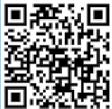 